Drodzy Uczniowie,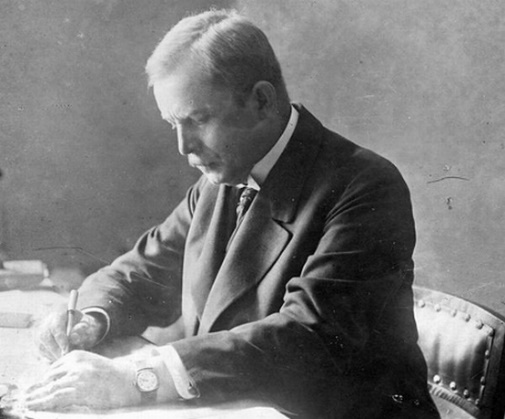 Zapraszamy do wzięcia udziałuw konkursie plastycznym z okazji 100-lecia III powstania śląskiego(1921-2021)konkurs dla klas od I do VIIw dwóch kategoriach wiekowych (I-III i IV-VII),konkurs trwa od 20 kwietnia do 4 czerwca (04.06.2021- ostatni termin składania prac – SP8, dolny hol – pojemnik „III powstanie-konkurs”),celem konkursu jest przygotowanie pracy plastycznej(klasy 1-3 – forma dowolna, klasy 4-7 – w formie plakatu –Upamiętniającej Powstanie i Powstańców roku 1921.Organizatorem i sponsorem nagród jest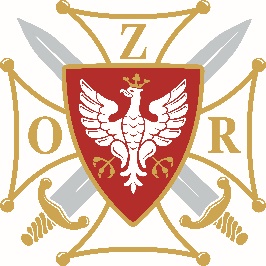       Z W I Ą Z E K  O F I C E R Ó W  R E Z E R W Y       R Z E C Z Y P O S P O L I T E J  P O L S K I E J